В соответствии с Федеральными законами от 06.10.2003 г. № 131-ФЗ «Об общих принципах организации местного самоуправления в Российской Федерации», от 08.05.1994 г. № 3-ФЗ «О статусе члена Совета Федерации и статусе депутата Государственной Думы Федерального Собрания Российской Федерации», от 06.10.1999 г. № 184-ФЗ «Об общих принципах организации законодательных (представительных) и исполнительных органов государственной власти субъектов Российской Федерации», руководствуясь Уставом городского поселения «Усогорск», а также рассмотрев протест прокуратуры Удорского района от 20.09.2017г. №07-03-2017г. на постановление Главы МО ГП «Усогорск» от 18.08.2017г. №19 СОВЕТ РЕШИЛ:1. Определить специально отведенные места для проведения встреч депутатов Государственной Думы Российской Федерации, депутатов Государственного Совета Республики Коми, депутатов Совета муниципального района «Удорский», депутатов Совета городского поселения «Усогорск» с избирателями на территории городского поселения «Усогорск» согласно приложению № 1.2. Утвердить порядок предоставления администрацией городского поселения «Усогорск» специально отведенных мест для проведения встреч депутатов Государственной Думы Российской Федерации, депутатов Государственного Совета Республики Коми, депутатов Совета муниципального района «Удорский», депутатов Совета городского поселения «Усогорск» с избирателями согласно приложению № 2.3. Настоящее решение подлежит обнародованию (опубликованию) в местах, установленных Уставом городского поселения «Усогорск» и размещению на официальном сайте администрации ГП «Усогорск» в сети Интернет.4. Настоящее решение вступает в силу со дня его обнародования.Глава городского поселения «Усогорск» -Председатель Совета поселения                                                                      Б.Н. НемчиновПриложение № 1к решению Совета МО ГП «Усогорск»от 28 сентября 2017 г. № IV-12/3Специально отведенные места для проведения встреч депутатов Государственной думы Российской Федерации, депутатов Государственного Совета Республики Коми, депутатов Совета муниципального района «Удорский», депутатов городского поселения «Усогорск» с избирателями на территории городского поселения «Усогорск»п. Усогорск, ул. Дружбы, д.17, актовый зал в здании администрации МО ГП «Усогорск» на 1 этаже.Утвержденрешением Совета МО ГП «Усогорск»от 28 сентября 2017 г. № IV-12/3 (Приложение № 2)ПОРЯДОКпредоставления администрацией городского поселения «Усогорск» специально отведенных мест для проведения встреч депутатов Государственной думы Российской Федерации, депутатов Государственного Совета Республики Коми, депутатов Совета муниципального района «Удорский», депутатов городского поселения «Усогорск» с избирателями 1. Настоящий  порядок разработан в соответствии с Федеральными законами от 06.10.2003 г. № 131-ФЗ «Об общих принципах организации местного самоуправления в Российской Федерации», от 08.05.1994 г. № 3-ФЗ «О статусе члена Совета Федерации и статусе депутата Государственной Думы Федерального Собрания Российской Федерации», от 06.10.1999 г. № 184-ФЗ «Об общих принципах организации законодательных (представительных) и исполнительных органов государственной власти субъектов Российской Федерации» (далее – порядок).Порядок определяет условия предоставления администрацией городского поселения  «Усогорск» (далее - администрация) специально отведенных мест для проведения встреч депутатов Государственной Думы Российской Федерации, депутатов Государственного Совета Республики Коми, депутатов Совета муниципального района «Удорский», депутатов Совета городского поселения  «Усогорск» (далее – депутаты) с избирателями на территории городского поселения  «Усогорск».2. Для предоставления специально отведенных мест, а также помещений депутаты (их доверенные лица, уполномоченные представители) направляют в администрацию МО ГП «Усогорск» заявление  (за исключением встречи депутата с избирателями в форме публичного мероприятия).3. Заявление подается депутатом непосредственно или через организацию почтовой связи, иную организацию, осуществляющую доставку корреспонденции (далее – почтовая организация).4. При подаче заявления непосредственно, депутатом  предъявляется паспорт гражданина Российской Федерации или иного заменяющего его документа, удостоверяющего личность, а также документа, подтверждающего статус депутата.5. При подаче заявления через доверенное лицо либо уполномоченного представителя депутата, к заявлению прикладываются копия документа, подтверждающего статус депутата, а также документы, подтверждающие статус доверенного лица либо уполномоченного представителя.6. При подаче заявления через почтовую организацию к заявлению прилагаются: копия страниц паспорта гражданина Российской Федерации или иного заменяющего его документа, удостоверяющего личность, где вклеена фотография и указаны ФИО гражданина, а также копия документа, подтверждающего статус депутата.7. Заявление подается в администрацию в срок не позднее 10 календарных дней до дня проведения встречи с избирателями.8. В заявлении депутата о предоставлении специально отведенного места, а также помещения для проведения встречи с избирателями указываются:1) населенный пункт, в котором депутат планирует провести встречу;2) дата, время начала и окончания встречи с избирателями;3) предполагаемое количество участников встречи с избирателями;4) формы и методы обеспечения депутатом общественного порядка, организации медицинской помощи, намерение использовать звукоусиливающие технические средства при проведении встречи;5) фамилия, имя, отчество депутата, номер телефона;6) фамилия, имя, отчество лица ответственного за проведение мероприятия, его номер телефона;7) адрес, по которому необходимо известить депутата о предоставлении специально отведенного места,  помещения для проведения встречи с избирателями.9. Заявление депутата о предоставлении специально отведенного места, а также помещения  для проведения встречи с избирателями должно быть подписано и датировано.10. Ответ на заявление депутата, содержащий информацию о дате и времени использования специально отведенного места, а также помещения, направляется уполномоченным должностным лицом администрации депутату в течение трех календарных дней со дня поступления соответствующего заявления в администрацию.11. В одном специально отведенном месте, а также в помещении, одновременно не могут проводиться встречи нескольких депутатов с избирателями. Очередная встреча может быть проведена не ранее чем через час после завершения проведения предыдущей встречи.9. Норма предельной заполняемости специально отведенных мест, а также помещений:- для зальных помещений по количеству посадочных мест;- для территорий - 1 человек на квадратный метр.10. Специально отведенные места для проведения встречи депутатов с избирателями предоставляются на безвозмездной основе.11. Помещения предоставляются по рабочим дням при условии, что это не помешает рабочему процессу. По выходным (праздничным) дням помещения предоставляются по согласованию с руководителем учреждения.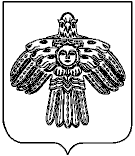 УСОГОРСК» кар овмÖдчÖминлÖн муниципальнÖй юкÖнса СÖВЕТСовет муниципального обРазования городского поселения «УСОГОрСК»ЧЕТВЕРТОГО СОЗЫВА 169270, Республика Коми, п. Усогорск, ул. Дружбы, д.17УСОГОРСК» кар овмÖдчÖминлÖн муниципальнÖй юкÖнса СÖВЕТСовет муниципального обРазования городского поселения «УСОГОрСК»ЧЕТВЕРТОГО СОЗЫВА 169270, Республика Коми, п. Усогорск, ул. Дружбы, д.17УСОГОРСК» кар овмÖдчÖминлÖн муниципальнÖй юкÖнса СÖВЕТСовет муниципального обРазования городского поселения «УСОГОрСК»ЧЕТВЕРТОГО СОЗЫВА 169270, Республика Коми, п. Усогорск, ул. Дружбы, д.17УСОГОРСК» кар овмÖдчÖминлÖн муниципальнÖй юкÖнса СÖВЕТСовет муниципального обРазования городского поселения «УСОГОрСК»ЧЕТВЕРТОГО СОЗЫВА 169270, Республика Коми, п. Усогорск, ул. Дружбы, д.17ПОМШУÖМРЕШЕНИЕПОМШУÖМРЕШЕНИЕПОМШУÖМРЕШЕНИЕПОМШУÖМРЕШЕНИЕ28 сентября 2017г.28 сентября 2017г.№ IV-12/3№ IV-12/3Об определении специально отведенных мест, предоставляемых для проведения встреч депутатов Государственной думы Российской Федерации, депутатов Государственного Совета Республики Коми, депутатов Совета муниципального района «Удорский», депутатов городского поселения «Усогорск» с избирателями, и порядок их предоставленияОб определении специально отведенных мест, предоставляемых для проведения встреч депутатов Государственной думы Российской Федерации, депутатов Государственного Совета Республики Коми, депутатов Совета муниципального района «Удорский», депутатов городского поселения «Усогорск» с избирателями, и порядок их предоставленияОб определении специально отведенных мест, предоставляемых для проведения встреч депутатов Государственной думы Российской Федерации, депутатов Государственного Совета Республики Коми, депутатов Совета муниципального района «Удорский», депутатов городского поселения «Усогорск» с избирателями, и порядок их предоставленияОб определении специально отведенных мест, предоставляемых для проведения встреч депутатов Государственной думы Российской Федерации, депутатов Государственного Совета Республики Коми, депутатов Совета муниципального района «Удорский», депутатов городского поселения «Усогорск» с избирателями, и порядок их предоставленияОб определении специально отведенных мест, предоставляемых для проведения встреч депутатов Государственной думы Российской Федерации, депутатов Государственного Совета Республики Коми, депутатов Совета муниципального района «Удорский», депутатов городского поселения «Усогорск» с избирателями, и порядок их предоставления